       Серия ТС № Т00194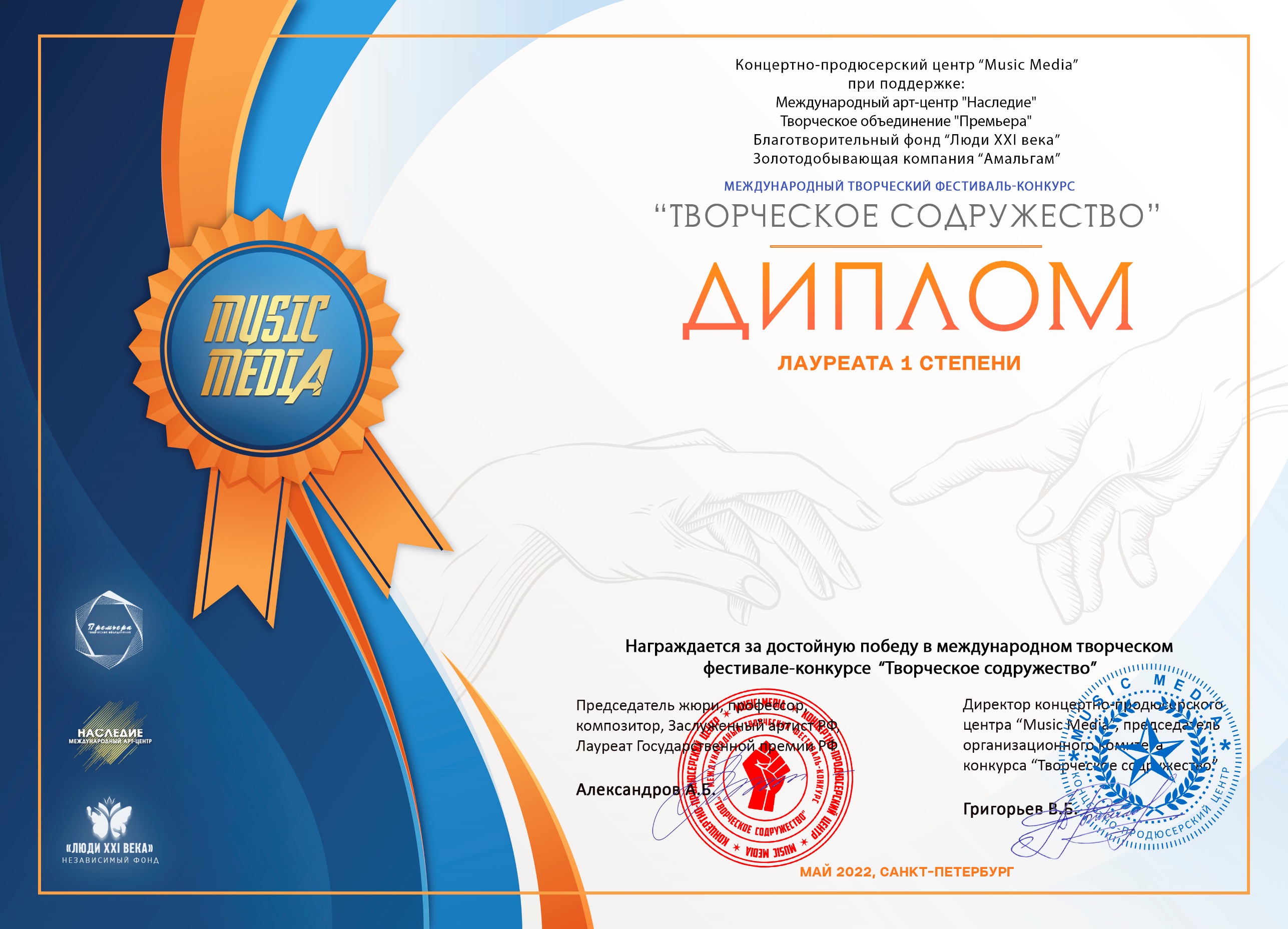 Артур Бибилов(Комендантское отделение полиции г. Владикавказ, Республика Северная Осетия - Алания, г. Владикавказ)Заведующая Клубом с. Возрождение: Белая Марина Олеговна    Номинация: Электронные музыкальные инструменты: соло (авторское исполнение)Категория: от 26-ти летКонкурсная работа: «Прыжок в бездну»